Hello, everyone!  Just wanted to be sure you all got the message. Please see below, as posted on Facebook.  Hope to see you soon!  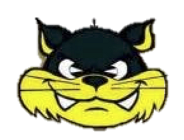 The TMBA held its pre-season coaches meeting last night, and here are the tryout/startup dates for your Tommies:Bantam A & B/Middle School Girls (grades 7 & 8) - Oct. 10 & 12, 3:30 - 5:00 DLMS gymBantam/Middle School Boys (grades 7 & 8) - TBA very soon! Just waiting on some scheduling informationMini A & B Girls (grades 4/5/6) - Oct. 9 & 11, 6:30 - 8:00 King St. Elementary GymMini A & B Boys (grades 5/6) - Oct. 15 & 17, 6:30 - 8:00 King St. Elementary GymJr. Mini Girls (grades 2/3/4) - Oct. 9 & 11, 5:30 - 6:30 King St. Elementary GymJr. Mini Boys (grades 2/3/4) - October 14, 3:00 - 4:30 King St. Elementary GymSmallBall - TBA very soon! Just waiting on Coach Squire's work schedule!We're looking for ALL interested players at ALL levels. See you at the gym!Kim Cook-Corlett, English Teacher, James M. Hill Memorial High SchoolHello, everyone!  Just wanted to be sure you all got the message. Please see below, as posted on Facebook.  Hope to see you soon!  The TMBA held its pre-season coaches meeting last night, and here are the tryout/startup dates for your Tommies:Bantam A & B/Middle School Girls (grades 7 & 8) - Oct. 10 & 12, 3:30 - 5:00 DLMS gymBantam/Middle School Boys (grades 7 & 8) - TBA very soon! Just waiting on some scheduling informationMini A & B Girls (grades 4/5/6) - Oct. 9 & 11, 6:30 - 8:00 King St. Elementary GymMini A & B Boys (grades 5/6) - Oct. 15 & 17, 6:30 - 8:00 King St. Elementary GymJr. Mini Girls (grades 2/3/4) - Oct. 9 & 11, 5:30 - 6:30 King St. Elementary GymJr. Mini Boys (grades 2/3/4) - October 14, 3:00 - 4:30 King St. Elementary GymSmallBall - TBA very soon! Just waiting on Coach Squire's work schedule!We're looking for ALL interested players at ALL levels. See you at the gym!Kim Cook-Corlett, English Teacher, James M. Hill Memorial High School